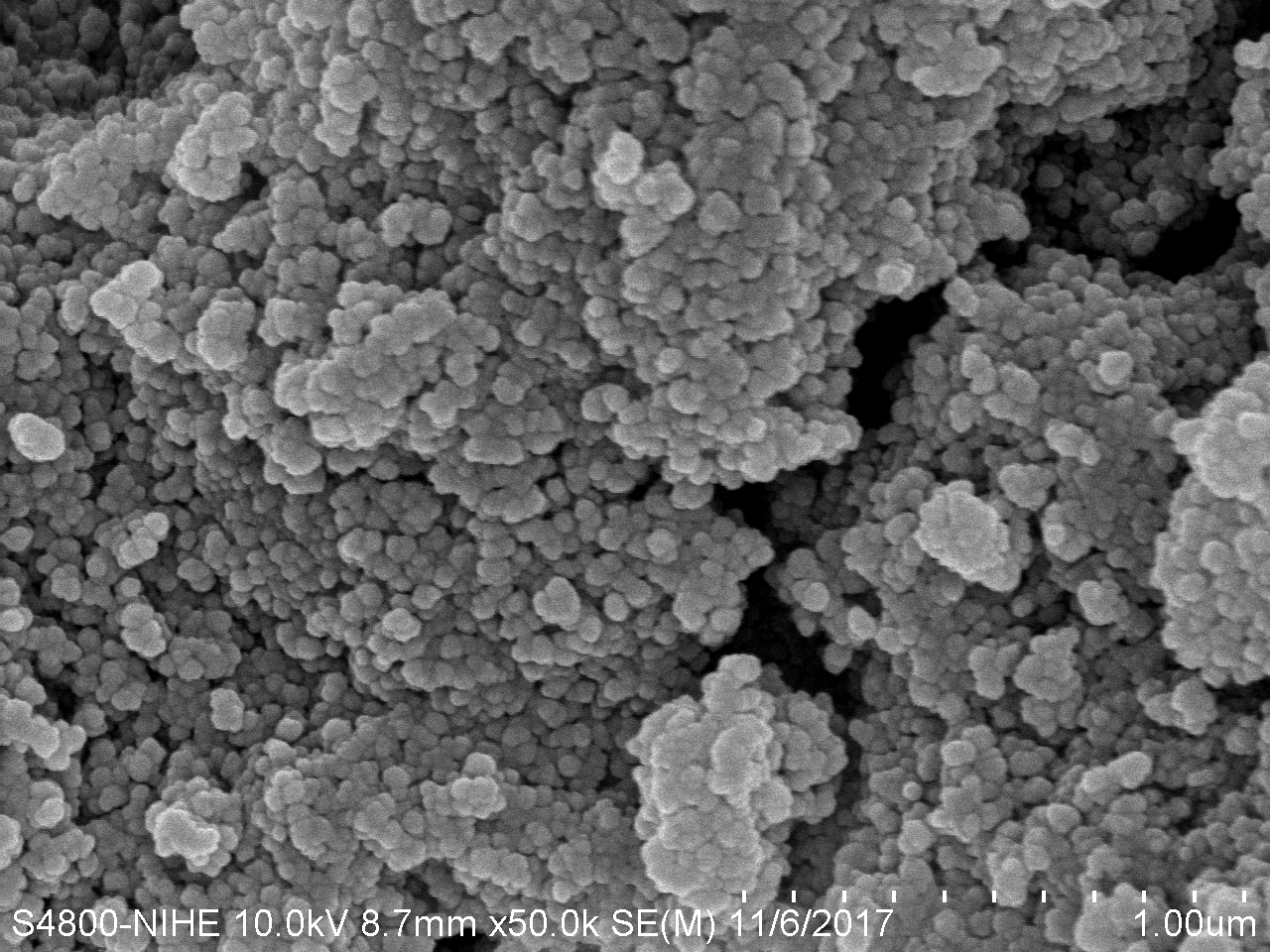 Figure 7a.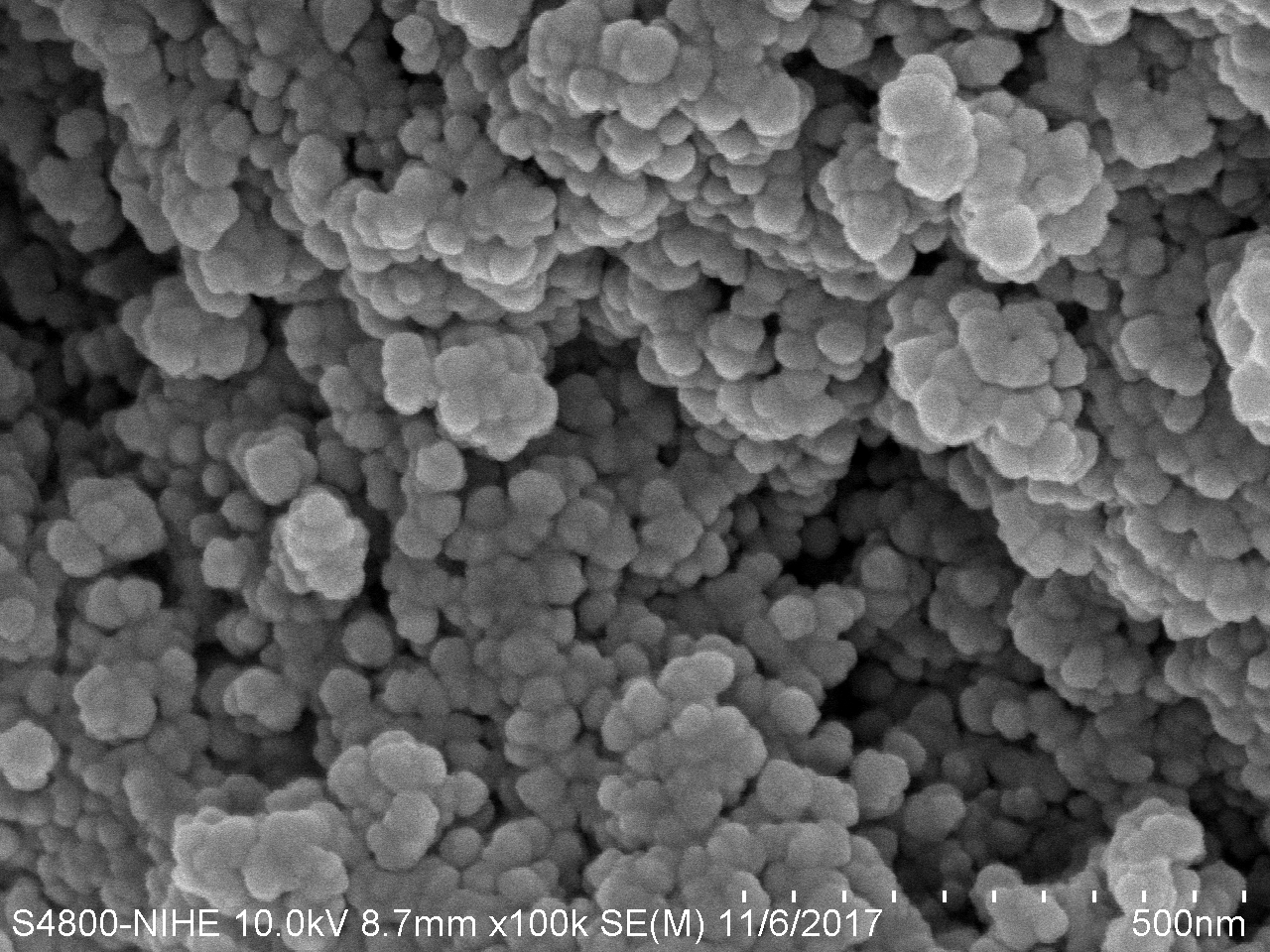 Figure 7b.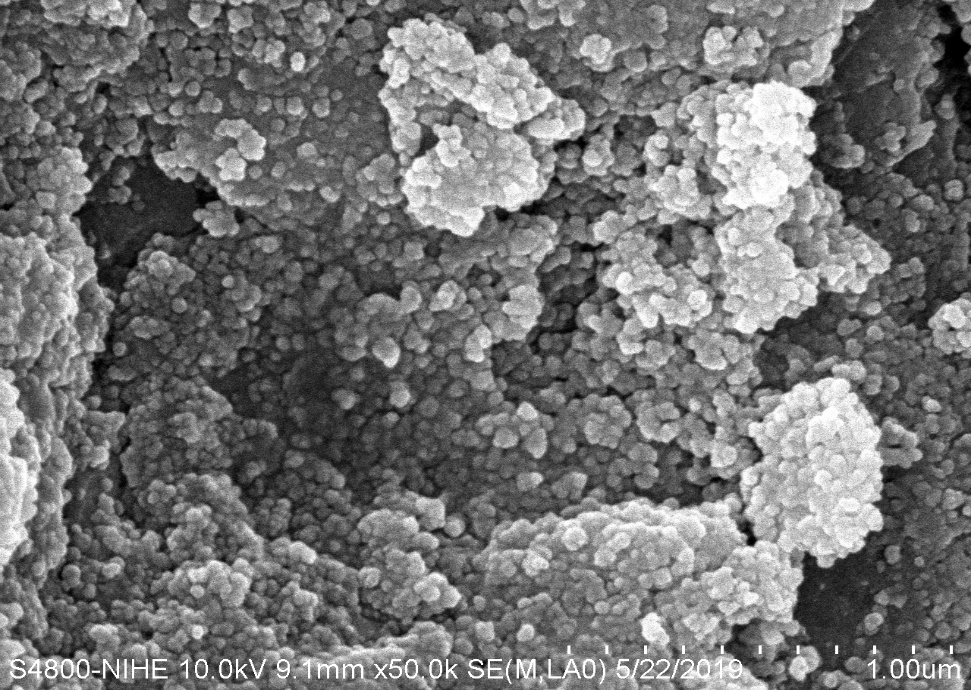 Figure 7c.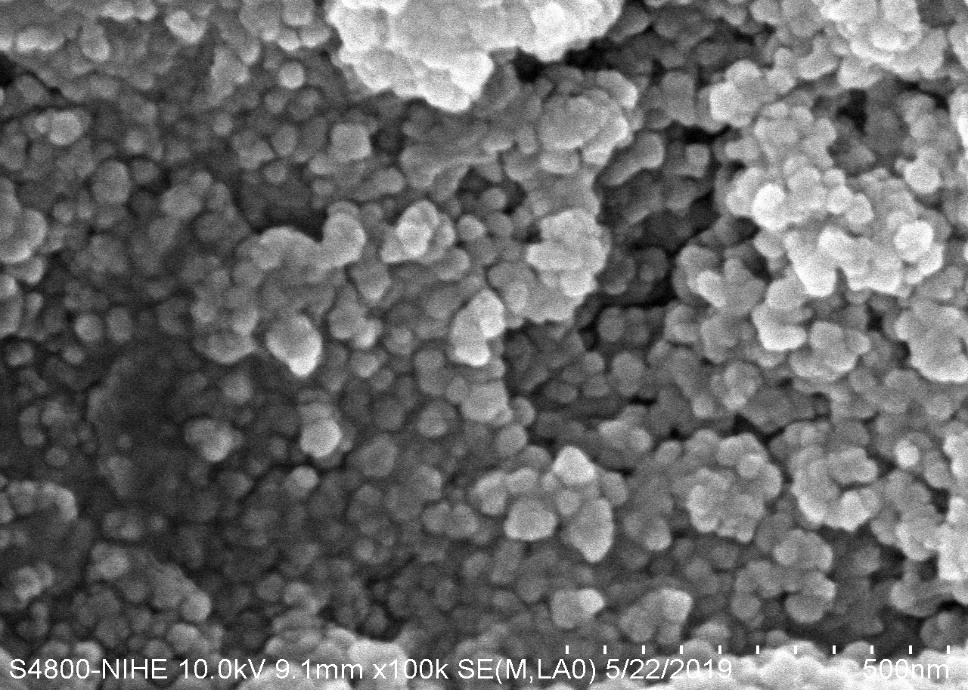 Figure 7d.